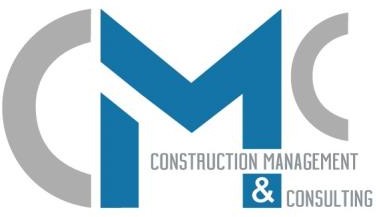 Holiday Inn Express Hotel and Ameri ApartmentDrawings and Handbook:https://drive.google.com/open?id=14mKLLy57xLiCJo6ghJF316kvRfJfoQFn 